                                                                                                                             		                                                                     .                                                                                                           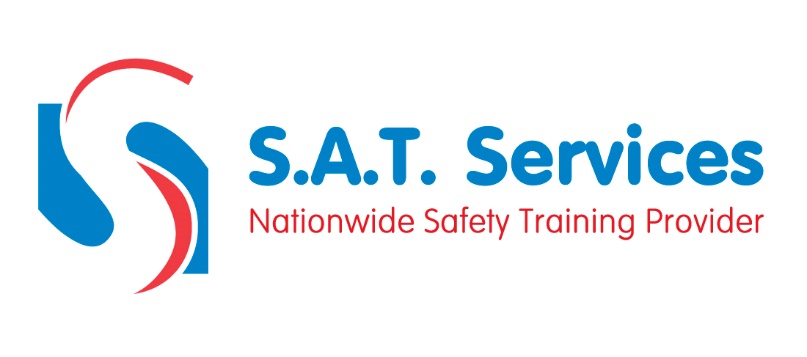 COURSE CONTENT AND SYLLABUSCourse RegistrationCourse introductionMEWP safety awareness and theory talkTheory testMEWP introduction and familiarisationPractical testCourse EvaluationQuestion and answer sessionCourse complete